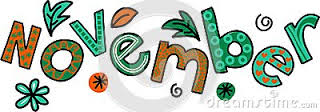 Newsletter 2015Mission Statement: "Chesterbrook Academy provides a nurturing environment which enables children to thrive socially and emotionally while using our academically sound curriculum to create lifelong learners"HAPPY NOVEMBER CBA Panther Families!Wow! How the year has flown by, we have had an AMAZING start to our school year, we are excited to begin our holiday festivities and NEW YEAR plans! Dates to Remember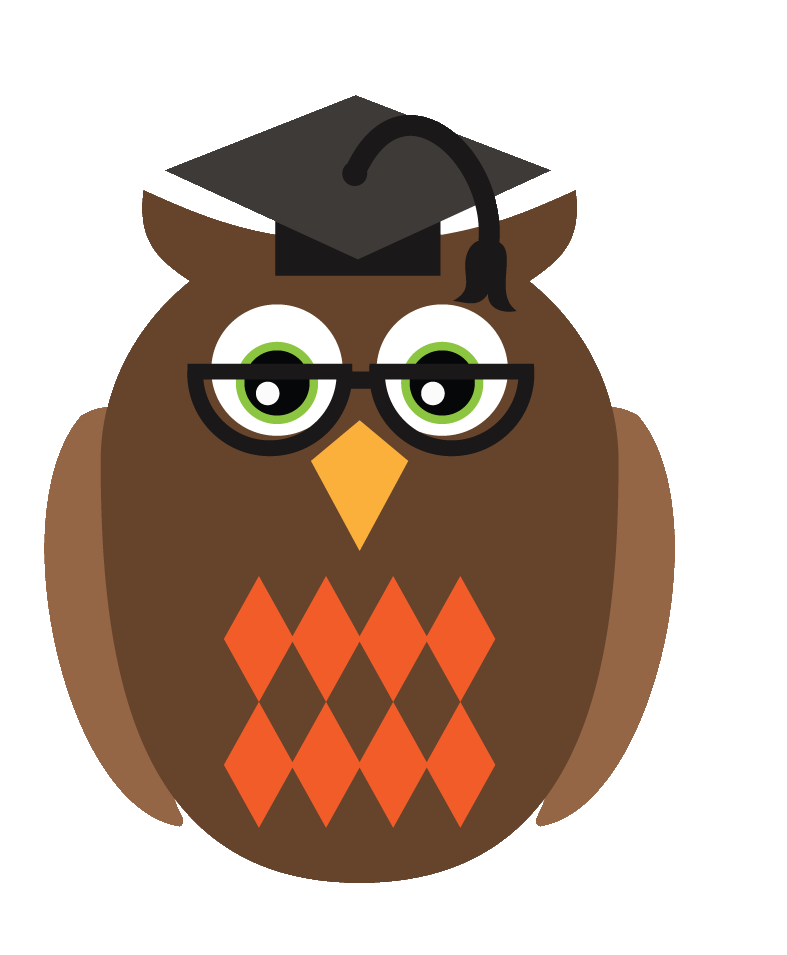 Every Wednesday is Excite SoccerNovember 2: Look for Circles DayNovember 4: King Tut DayNovember 10: Young Readers DayNovember 11: CBA will be CLOSED today for Professional Development Day/ Happy Veteran’s Day!November 12: Bring Your Favorite Book to School DayNovember 13: Wear Your Favorite T-Shirt DayNovember 17: Homemade Bread DayNovember 18: Mickey Mouse DayNovember 20: Pajama Day November 26: Thanksgiving Day CBA CLOSEDNovember 27: You’re Welcome Day-LIMITED HOURS todayPlease make sure that you are checking our website which has our newsletter, school calendar, school menu and so much more information! The web address is: http://mcnairfarms.chesterbrookacademy.com/Our commitment is to support the needs of the children, families, and school and we want nothing more than to see development and success in all we do. If there is anything we can do for you, please do not hesitate to contact us. Our email addresses are Alison.Simmons@nlcinc.com & Sade.Beale@nlcinc.com, the phone number to our school is  703-713-0093. Ms. Alison and Ms. Sade’